ПОЛОЖЕНИЕ О НАСТАВНИЧЕСТВЕ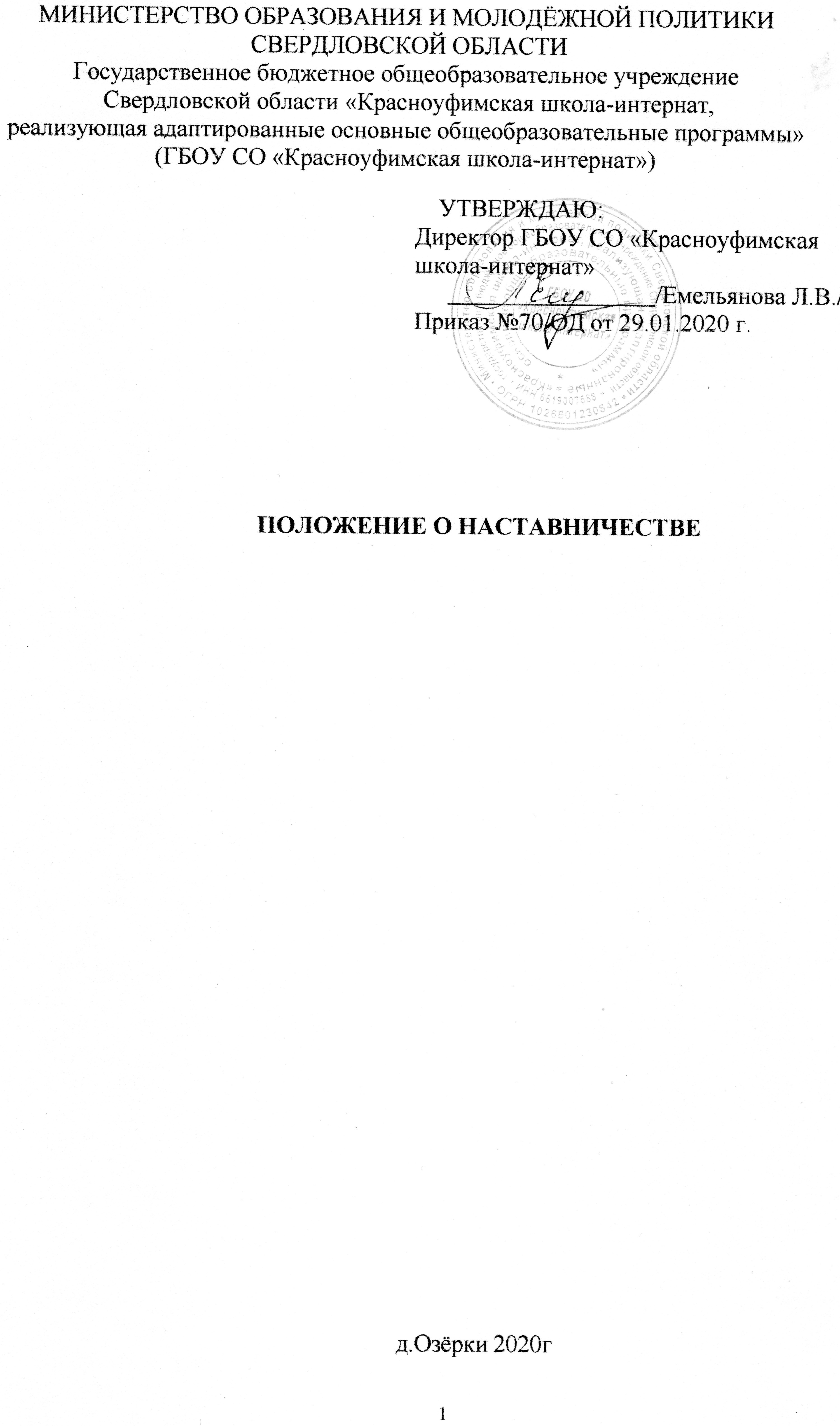 1.Общие положенияПоложение о наставничестве (далее - Положение) разработано в соответствии с Федеральным законом от 29.12.2012 г. №273 – ФЗ «Об образовании в Российской Федерации» (с изменениями и дополнениями), во исполнение постановления Министерства просвещения РФ от 25.12.2019 N Р-145"Об утверждении методологии (целевой модели) наставничества обучающихся для организаций, осуществляющих образовательную деятельность по общеобразовательным, дополнительным общеобразовательным и программам среднего профессионального образования, в том числе с применением лучших практик обмена опытом между обучающимися"1.2 Настоящее Положение определяет цели, задачи, направления и организацию наставнической деятельности в Государственном бюджетном общеобразовательном учреждении Свердловской области «Красноуфимская школа- интернат», реализующая адаптированные основные общеобразовательные программы (далее ГБОУ СО «Красноуфимская школа- интернат»Основные понятия и терминыВ настоящем Положении используются следующие понятия:Наставничество – одна из форм педагогической деятельности, направленная на передачу опыта, знаний, формирование необходимых профессиональных компетенций и развитие личностных качеств (общих компетенций) наставляемого в процессе их совместной деятельности с наставником;Форма наставничества – способ реализации целевой модели через организацию работы наставнической пары или группы, участники которой находятся в заданной обстоятельствами ролевой ситуации, определяемой основной деятельностью и позицией участников.Программа наставничества – комплекс мероприятий и формирующих их действий, направленный на организацию взаимоотношений наставника инаставляемого в конкретных формах для получения ожидаемых результатов.Наставляемый – участник программы наставничества, который через взаимодействие с наставником и при его помощи и поддержке решает конкретные жизненные, личные и профессиональные задачи, приобретает новый опыт и развивает новые навыки и компетенции.Наставник – участник программы наставничества, имеющий успешный опыт в достижении жизненного, личностного и профессионального результата, готовый и компетентный поделиться опытом и навыками, необходимыми для стимуляции и поддержки процессов самореализации и самосовершенствования наставляемого. Куратор – сотрудник образовательной организации, осуществляющий деятельность по образовательным программам, который отвечает за реализацию программы наставничестваНаправления наставничества в ГБОУ СО «Красноуфимская школа- интернат»:Индивидуально-профилактическое наставничество: наставничество в процессе психолого-педагогического сопровождения обучающихся с умственной отсталостью, попавших в трудную жизненную ситуацию (дети-сироты, лица из числа детей-сирот и оставшихся без попечения родителей), либо входящих в «группу риска» (состоящие на учете в КДН, УВД, внутреннем профилактическом учете в ГБОУ СО «Красноуфимская школа- интернат» и т.д.).Психолого-педагогическое сопровождение деятельности молодого специалиста: наставничество, в процессе которого формируются профессиональные умения и навыки, надлежащее исполнение должностных обязанностей, ознакомление с особенностями работы ГБОУ СО «Красноуфимская школа- интернат».Цели и задачи наставничестваЦелью наставничества является создание развивающе - поддерживающей среды в ГБОУ СО «Красноуфимская школа- интернат»  со всеми участниками образовательных отношений: обучающиеся, педагоги, родители, внешние представители для самоопределения, личной и профессиональной самореализации каждого.Задачи наставничества:                               -подготовка обучающихся к самостоятельной, осознанной деятельности;-создание психологически  комфортной среды для развития и повышения квалификации педагогов;                               -увеличение числа закрепившихся в профессии педагогических кадров;Порядок организации наставничестваНаставничество в образовательной организации осуществляется на основании приказа директора ГБОУ СО «Красноуфимская школа- интернат».Заместители директора назначаются приказом директора кураторами направлений наставничества в целях сопровождения, мониторинга, оценки и контроля выполнения индивидуальных планов наставничества по  соответствующим направлениям.Наставляемыми могут быть обучающиеся:демонстрирующие неудовлетворительные образовательные результаты;попавшие в трудную жизненную ситуацию;имеющие проблемы с поведением.Наставляемыми могут быть педагоги:молодые специалисты; находящиеся в процессе адаптации на новом месте работы.Наставниками могут быть: педагоги и специалисты, заинтересованные в распространении личного педагогического опыта и создании продуктивной педагогической атмосферы;родители обучающихся – активные участники родительских советов.База наставников и база наставляемых может меняться в зависимости от потребностей ГБОУ СО «Красноуфимская школа- интернат»  в целом и от потребностей участников образовательных отношений: педагогов, обучающихся  и их родителей (законных представителей).Ежегодно директор издает приказ «О текущей программе наставничества», в котором определяются формы наставничества, отчётные документы, сроки продолжительности текущей программы наставничества, назначаются наставники и закрепляются пары, группы по текущей программе наставничества.Назначение наставника производится при обоюдном согласии предполагаемого наставника и наставляемого.Замена наставника производится приказом директора в случаях:-увольнения наставника;-перевод наставника на другую работу;-привлечения наставника к дисциплинарной ответственности;-невозможности	установления	межличностных	взаимоотношений между наставником и обучающимся;-психологической несовместимости наставника и обучающегося.Индивидуальный план осуществления наставничества разрабатывается на срок от 3 месяцев до 1 года согласно приложению №1 к настоящему Положению.При реализации индивидуального плана осуществления наставничества наставник создаёт необходимые условия для эффективной совместной работы наставника и наставляемого.Не позднее 5 рабочих дней до завершения срока наставничества наставник представляет для ознакомления куратору своего направления отзыв о результатах наставничества согласно приложения №2 к настоящему Положению. В отзыве  о результатах наставничества при необходимости даются конкретные рекомендации наставляемому.Показателями оценки эффективности работы наставника является достижение наставляемым поставленных целей и решение задач в период наставничества в соответствии с индивидуальным планом  осуществления наставничества.Мониторинг и оценку результатов деятельности наставников осуществляют кураторы в соответствии с Распоряжением Министерства просвещения России от 25.12.2019 N Р-145 "Об утверждении методологии (целевой модели) наставничества обучающихся для организаций, осуществляющих образовательную деятельность по общеобразовательным, дополнительным общеобразовательным и программам среднего профессионального образования, в том числе с применением лучших практик обмена опытом между обучающимися"ОБЯЗАННОСТИ КУРАТОРА	Кураторы процессов наставничества по закрепленным за ними направлениям) обязаны:-формировать и регулярно пополнять базу наставников и базу наставляемых;-разработать (совместно с наставником) и утвердить индивидуальный план осуществления наставничества;-подготовить проект приказа (представление) о закреплении наставляемых за наставниками в соответствии с направлением наставничества;-проводить мониторинг и оценку результатов деятельности                    наставников;-создавать необходимые условия для совместной работы                                   наставляемого с закрепленным за ним наставником;-посещать отдельные совместные мероприятия, проводимые наставником и наставляемым;-организовать обучение наставников передовым формам и методам индивидуальной воспитательной работы, основам педагогики и психологии;-ознакомить куратора с манифестом наставника, кодексом наставника, руководящими принципами наставника согласно приложения № 3 к настоящему Положению;-оказывать методическую и практическую помощь в составлении индивидуальных планов осуществления наставничества;-анализировать и распространять положительный опыт наставничества   в ГБОУ СО «Красноуфимская школа- интернат».Обязанности наставникаВ период наставничества наставник обязан:-выполнять утвержденный индивидуальный план наставничества;-изучать личностные качества наставляемого, его отношение с участниками образовательного процесса, увлечения, наклонности, круг общения;-контролировать и оценивать самостоятельно выполненную работу наставляемого, оказывать необходимую помощь;-личным примером развивать положительные качества наставляемого, корректировать его поведение в ГБОУ СО «Красноуфимская школа- интернат», привлекать к участию в общественной жизни коллектива, содействовать развитию общекультурного и профессионального кругозора;-подводить итоги наставнической программы с формированием отчета о проделанной работе с предложениями и выводами.Обязанности наставляемогоВ период наставничества наставляемый обязан:-выполнять мероприятия, обозначенные в индивидуальном плане осуществления наставничества;-выполнять рекомендации наставника;-постоянно работать над повышением профессионального мастерства, овладевать практическими навыками по осваиваемой образовательной программе;-учиться у наставника передовым методам и формам работы, правильно строить свои взаимоотношения с ним;-информировать наставника о трудностях, возникших при выполнение индивидуального плана осуществления наставничества;-совершенствовать свой общеобразовательный, профессиональный и культурный уровень;-отчитываться о своей работе перед наставником в установленные сроки.Механизмы мотивации и поощрения наставниковМероприятия по популяризации роли наставника: организация и проведение фестивалей, форумов, конференций наставников на школьном и районом  уровне.Выдвижение лучших наставников на конкурсы и мероприятия на муниципальном, региональном и федеральном уровнях.Награждение школьными и районными грамотами «Лучший наставник», благодарственные письма ГБОУ СО «Красноуфимская школа- интернат»,Предоставлять	наставникам	возможность	принимать	участие	в формировании предложений, касающихся развития ГБОУ СО «Красноуфимская школа - интернат».Проведение	школьного	конкурса	профессионального	мастерства«Лучшая пара», «Наставник года» и другие.Документы, регламентирующие наставничествоК документам, регламентирующим деятельность наставников, кураторов, наставляемых относятся:настоящее Положение;Распоряжение Министерства просвещения России от 25.12.2019 N Р-145 "Об утверждении методологии (целевой модели) наставничества обучающихся для организаций, осуществляющих образовательную деятельность	по общеобразовательным,	дополнительным общеобразовательным и программам среднего профессионального образования, в том числе с применением лучших практик обмена опытом между обучающимися";приказ о назначении наставнических пар, групп;приказ об утверждении Положения о наставничестве;приказ о проведении итогового мероприятия проекта.методические	рекомендации	по	организации	наставничества	в образовательных организациях; обзоры по передовому опыту проведения работы по наставничеству;протоколы заседаний педагогического, методического совета, методических объединений, на которых рассматривались вопросы наставничества.Приложение 1 ИНДИВИДУАЛЬНЫЙ ПЛАНосуществления наставничестваФамилия, имя, отчество лица, в отношении которого осуществляется наставничество:	_ 	Наименование	должности		лица,	в	отношении	которого осуществляется наставничество:	_ 					Фамилия, имя, отчество наставника: _	_Наименование должности наставника:  	Период наставничества:с «	»	_ 20	г. по «	_»	20_	г.Рекомендации	наставника	по	вопросам,	связанным	с	исполнением должностных обязанностей:Методическая	и	практическая	помощь	в	приобретении	навыковдля выполнения должностных обязанностей 	_ 	Приложение 2ОТЗЫВ о результатах наставничестваФамилия, имя, отчество и должность наставника:	_Фамилия, имя, отчество и должность лица, в отношении которого осуществляется наставничество (далее – наставляемый):_ 	Период наставничества:с «	»	_ 20	г. по «	_»	20_	г.Информация о результатах наставничества:а) наставляемый изучил следующий перечень вопросов:	_б) наставляемый выполнил следующие задания, данные наставником: 	_ 	в) оценка	профессиональных и	личностных качеств	наставляемого (нужное указать): 			г) наставляемому следует устранить следующие недостатки:  	д) наставляемому следует дополнительно изучить следующиевопросы:	_ 	Определение	потенциала наставляемого и рекомендации по его профессиональному развитию:  	Дополнительная	информация	о	наставляемом, (представляется при необходимости):  			Приложение 3МАНИФЕСТ НАСТАВНИКА-Наставник помогает наставляемому осознать свои сильные и слабые стороны и определить векторы развития.-Наставник является примером жизни, поведения и ценностей для наставляемого.-Наставнические отношения формируются в условиях доверия, взаимообогащения и открытого диалога.-Наставник ориентируется на близкие, достижимые для наставляемого цели, но обсуждает с ним также долгосрочную перспективу и будущее.-Наставник предлагает помощь в достижении целей и желаний наставляемого и указывает на риски и противоречия.-Наставник не навязывает наставляемому собственное мнение и позицию, но стимулирует развитие у наставляемого индивидуального видения.-Наставник помогает наставляемому развить прикладные навыки, умения и компетенции.-Наставник по возможности оказывает наставляемому личностную и психологическую поддержку, мотивирует и ободряет его.-Наставник соблюдает обоюдные договоренности, не выходит за допустимые рамки субординации и не разглашает информацию, которую передает ему наставляемый.-Наставник может быть инициатором завершения программы, но перед этим обязан приложить все усилия по сохранению доброкачественных наставнических отношений.КОДЕКС НАСТАВНИКА-Не осуждаю, а предлагаю решение.-Не критикую, а изучаю ситуацию.-Не обвиняю, а поддерживаю.-Не решаю проблему сам, а помогаю решить ее наставляемому.-Не навязываю свое мнение, а работаю в диалоге.-Не утверждаю, а советуюсь.-Не отрываюсь от практики.-Призывая наставляемого к дисциплине и ответственному отношению к себе, наставническому взаимодействию и программе, сам следую этому правилу.-Не разглашаю внутреннюю информацию. Наставничество – не решение всех проблем, стоящих перед наставляемым и его/ее семьей. Суть наставничества заключается в создании и поддержании устойчивых человеческих взаимоотношений, в которых наставляемый чувствует, что к нему относятся как к личности и что он имеет значение для общества.РУКОВОДЯЩИЕ ПРИНЦИПЫ НАСТАВНИКА	-настоящее Положение;-планы работы педагогического, методических объединений;-протоколы заседаний педагогического, методических объединений, на которых рассматривались вопросы наставничества;-методические рекомендации и обзоры по передовому опыту проведения работы по наставничеству;-переписка по вопросам деятельности наставников.№ п/пНаименование и содержание мероприятийПериод выполненияОтветственный за выполнениеОтметкао выполнении1.2.…«	»	20	г. 	/	_(подпись / фамилия и инициалы куратора)«	»	20	г. 	/	_(подпись / фамилия и инициалы наставника)«	»	20	г. 	/	_(подпись / фамилия и инициалы куратора)«	»	20	г. 	/	_(подпись / фамилия и инициалы наставника)Наставники слушаютПоддерживают зрительный контакт и посвящают наставляемым все свое вниманиеПоддерживают зрительный контакт и посвящают наставляемым все свое вниманиеПоддерживают зрительный контакт и посвящают наставляемым все свое вниманиеПоддерживают зрительный контакт и посвящают наставляемым все свое вниманиеНаставники рекомендуютПомогают	наставляемым	найти направление в жизни, но не подталкивают ихПомогают	наставляемым	найти направление в жизни, но не подталкивают ихПомогают	наставляемым	найти направление в жизни, но не подталкивают ихПомогают	наставляемым	найти направление в жизни, но не подталкивают ихНаставники рассказываютДают представление о перспективах наставляемого, помогают определить цели и приоритетыДают представление о перспективах наставляемого, помогают определить цели и приоритетыДают представление о перспективах наставляемого, помогают определить цели и приоритетыДают представление о перспективах наставляемого, помогают определить цели и приоритетыНаставники обучаютРассказывают о жизни, собственной карьере, личном и профессиональном опытеРассказывают о жизни, собственной карьере, личном и профессиональном опытеРассказывают о жизни, собственной карьере, личном и профессиональном опытеРассказывают о жизни, собственной карьере, личном и профессиональном опытеНаставники представляют свойопытПомогают наставляемым избежать ошибок и извлечь уроки из жизненных ситуацийПомогают наставляемым избежать ошибок и извлечь уроки из жизненных ситуацийПомогают наставляемым избежать ошибок и извлечь уроки из жизненных ситуацийПомогают наставляемым избежать ошибок и извлечь уроки из жизненных ситуацийНаставники доступныПредоставляют ресурс, источник опыта и знаний, которому наставляемый доверяет и к которому может обратитьсяПредоставляют ресурс, источник опыта и знаний, которому наставляемый доверяет и к которому может обратитьсяПредоставляют ресурс, источник опыта и знаний, которому наставляемый доверяет и к которому может обратитьсяПредоставляют ресурс, источник опыта и знаний, которому наставляемый доверяет и к которому может обратитьсяНаставники критикуют, но конструктивноПри необходимости наставники указывают области, которые нуждаются в улучшении, всегда сосредоточивая внимание на поведении наставляемого, но никогда – на характереПри необходимости наставники указывают области, которые нуждаются в улучшении, всегда сосредоточивая внимание на поведении наставляемого, но никогда – на характереПри необходимости наставники указывают области, которые нуждаются в улучшении, всегда сосредоточивая внимание на поведении наставляемого, но никогда – на характереПри необходимости наставники указывают области, которые нуждаются в улучшении, всегда сосредоточивая внимание на поведении наставляемого, но никогда – на характереНаставники поддерживаютНезависимо от того, насколько болезненный опыт имеет наставляемый, наставник продолжает поощрять его учиться и совершенствоватьсяНезависимо от того, насколько болезненный опыт имеет наставляемый, наставник продолжает поощрять его учиться и совершенствоватьсяНезависимо от того, насколько болезненный опыт имеет наставляемый, наставник продолжает поощрять его учиться и совершенствоватьсяНезависимо от того, насколько болезненный опыт имеет наставляемый, наставник продолжает поощрять его учиться и совершенствоватьсяНаставники точныДают конкретные советы, анализируют, рефлексируют, что было сделано хорошо, что может быть исправлено или улучшено, что достигнуто,какие преимущества есть у различных действийДают конкретные советы, анализируют, рефлексируют, что было сделано хорошо, что может быть исправлено или улучшено, что достигнуто,какие преимущества есть у различных действийДают конкретные советы, анализируют, рефлексируют, что было сделано хорошо, что может быть исправлено или улучшено, что достигнуто,какие преимущества есть у различных действийДают конкретные советы, анализируют, рефлексируют, что было сделано хорошо, что может быть исправлено или улучшено, что достигнуто,какие преимущества есть у различных действийНаставники неравнодушныНаставник интересуется образовательными успехаминаставляемого, успехами в планировании и реализации карьеры, в личном развитииНаставник интересуется образовательными успехаминаставляемого, успехами в планировании и реализации карьеры, в личном развитииНаставник интересуется образовательными успехаминаставляемого, успехами в планировании и реализации карьеры, в личном развитииНаставник интересуется образовательными успехаминаставляемого, успехами в планировании и реализации карьеры, в личном развитииНаставники успешныНе	только	успешны	сами	по	себе,	но	и способствуют успехам других людейНе	только	успешны	сами	по	себе,	но	и способствуют успехам других людейНе	только	успешны	сами	по	себе,	но	и способствуют успехам других людейНе	только	успешны	сами	по	себе,	но	и способствуют успехам других людейНаставники вызывают восхищениеПользуются и обществеуважениемвсвоих организациях,